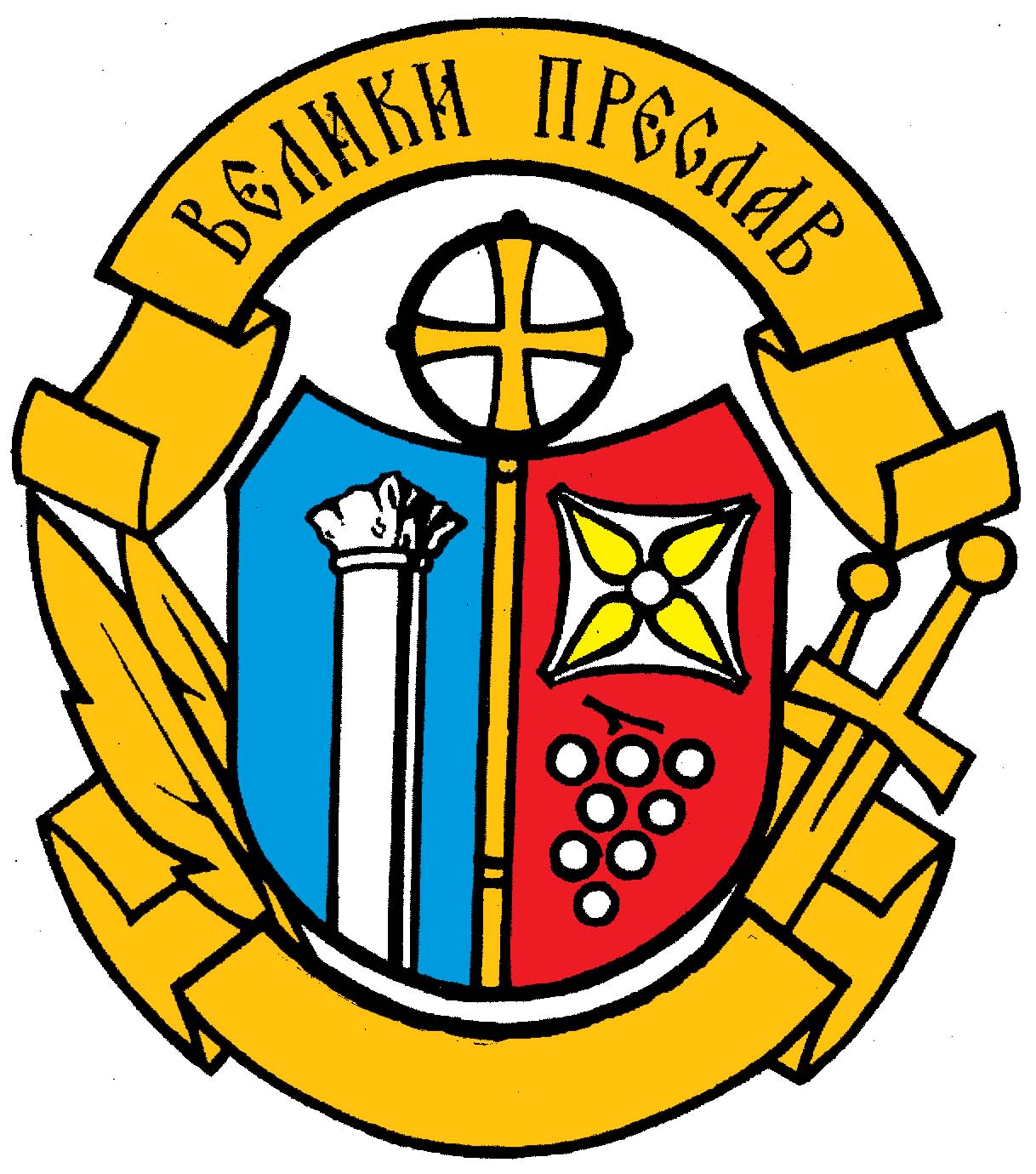 ОБЩИНА ВЕЛИКИ ПРЕСЛАВОБЩИНСКА АДМИНИСТРАЦИЯВх.№……………../…………..20….г.И  С  К  А  Н  ЕЗА ПРЕДОСТАВЯНЕ НА ИНФОРМАЦИЯ ЗА НАЛИЧИЕ ИЛИ ЛИПСА НА ЗАДЪЛЖЕНИЯ ПО ЧЛ.87 АЛ.10 ОТ ДОПКот …………………………………………………………………………………………………………………...(име на възложителя)ЕИК по БУЛСТАТ……………………………………………………………………………..Данни за упълномощеното лице …………………………………..………………………………………(име / наименование на лицето)ЕГН/ЛНЧ или служебен № от регистъра…………………………………………………….Заповед №……………………………………………………………………………..………..Във връзка със сключване на договор за възлагане на обществена поръчка, открита с решение №……………….. /……………………20……г. на възложителя, вписана в регистъра на обществените поръчки под уникален №…………………….., е необходимо да бъде предоставена информация за наличие или липса на задължения по чл.87 ал.10 от ДОПК за лицето:…………………………………………………………………………………………………..(име / наименование на задълженото лице)ЕГН / ЕИК по Булстат…………………………………………………………………………Адрес по чл.8 от ДОПК……………………………………………………………………….…………………………………………………………………………………………………..Желая да получа информацията на  e-mail:………………………………………………….Телефон за контакт…………………………………………………………………………… ПОДПИС………………………….9850 гр.Велики Преслав, ул. „Б.Спиров” № 58, тел. централа 0538 / 4 43 15, факс 0538/ 4 45 37 www.velikipreslav.bg,  е-mail: info@velikipreslav.bg